РЕЗУЛТАТИ ЛИКОВНО-ЛИТЕРАРНОГ КОНКУРСА РАСПИСАНОГ ПОВОДОМ ОБЕЛЕЖАВАЊА КАМПАЊЕ ОКТОБАР МЕСЕЦ ПРАВИЛНЕ ИСХРАНЕ И СВЕТСКИ ДАН ХРАНЕ, 16. ОКТОБАР 2022. ГОДИНЕ ТЕМА: „ПРАВИЛНАИСХРАНА = ЗДРАВЉЕ”Центар за промоцију здравља Института за јавно здравље Србије „Др Милан Јовановић Батут” расписао је ликовни и литерарни конкурс на тему „Правилна исхрана = здравље” поводом обележавања кампање „Октобар – месец правилне исхране” 2022. године и обележавања „16. oктобра Светског дана хране”, за децу предшколског и школског узраста (основне школе) у Републици Србији. На конкурс је укупно пристигло 348 радова, од тога 303 ликовна рада (106 из предшколских установа, 91 рад ученика од првог до четвртог разреда, 95 радова ученика од петог до осмог разреда основне школе, 1 рад из Удружења за помоћ ментално недовољно развијених особа (МНРО) из Трстеника, 8 радова из Удружења за помоћ ментално недовољно развијених лица (МНРЛ) из Пирота и 2 рада из ОШ „Нада Пурић”, одељење ученика са посебним потребама, Ваљево) и 45 литерарних радова (од чега 1 рад из предшколске установе, 32 рада од првог до четвртог разреда и 12 радова од петог до осмог разреда основне школе). Радови су пристигли из 22 окружна института/завода за јавно здравље (55 предшколских установа и 89 основних школа и 2 удружења). У оквиру сваке категорије изабрани су најбољи радови. Радове је оцењивао жири у саставу: Татјана Шљивар, дипл. историчар уметности; Марија Вуковић, дипл. психолог и Снежана Пауновић, дипл. економиста из Центра за промоцију здравља. Жири је прегледао све пристигле радове 16. децембра 2022. године, направио селекцију и ужи избор радова и потом одабрао најбоље радове у свакој од седам категорија. Резултати жирирања приказани су на крају овог извештаја.ИЗАБРАНИ РАДОВИЛитерарни радови од I до IVразредаI место: Ученица II/3, ОШ „IV краљевачки батаљон”,ЗЈЗ Краљево Правилна исхрана = здрављеДа се здраво храниш,знај да је то важно,јер једино такобићеш дете снажно.Морамо знати,ко год здравље хоће,да је неопходнојести разно воће.Поврће да једешвеома је битно,ако досад ниси,то почни под хитно!Купус, келерабанису мека мода,потребни су истоко хлеб, со и вода.А тек шаргарепа,колико је здрава,витамина пуна,па вид побољшава.Као крв црвена,пуна гвожђа цвекла,врло здрава хранадокторка ми рекла.И Попај је знаода је спанаћ важанјео га је радо,да би снажан био.Размислиш ли добро,одлучићеш лако,јешћеш здраву храну,најбоље је тако!II место: Ученица III/4, ОШ „Светозар Марковић”, ЗЈЗ КраљевоПравилна исхрана = здрављеГлавна тема ових данаје здрава храна.Леђа држи право,храни се здраво,избегавај газирано пићеи бићеш здраво, лепо биће.Избаци слаткишеи прерађену храну,радије поједи јабукуили укусни банану.Поврће свих врстапуно је минерала и витамина,а за одрастањеидеална је храна.Шетања што више,а игрица мање,спортом се бавии достићи ћеш топ стање.Значи, воћа и поврћаунеси у своје телои оно ће битиздраво и весело.III место: Ученица IV/5, ОШ „8. септембар”, ЗЈЗ ПиротПравилна исхрана = здрављеНа овој планети свако дете знаколико је важна правилна исхрана!Родитељи увек највише се труде,да болести нема и здравља да буде!Да би дете здраво и весело било,не може да једе оно што му мило.Слаткише понекад и по мало само,а углавном воће и поврћезнамо!  Шаргарепе лепе добре су за вид,да кад вози бициклне тресне у зид.Парадајз и краставац и сочне паприке,воле да се шепуре кад има публике.Шарени се воће на сваком тањиру,дете га поједе, па спава на миру.Ојача му тело и осмех заблиста,па му лице обасја права срећа чиста.Поред воћа и поврћа и месо је битно,рибу треба јести и то је под хитно!Осим витаминапротеини и масти,од прехлада и болести, то ће дете спасти.Али млеко и јогурти сиреве разнеисто треба јести–-нису приче празне.Житарице и семенке кад додамо тудете ће по снази победити и тату.Зато сваком детету сада гласно кажем,Верујте ми на реч–нећу да вас лажем!Правилно се храните–запамтите увек!Здравље наше за све болести је лек!Литерарни радови од V до VIIIразредаI место: Ученица V/1,ОШ „Доситеј Обрадовић”, ЗЈЗ КрушевацМоја салатаПробудих се једног данана сред поља окопана,мириси ме чидни зовуда упознам околину нову.Наранџаста, велика и лепапрво ме сусрете шаргарепа:„Мораш знати ја сам здраваА витамин баш је страва!”Покрај ње се њишеи чудно мирише:„Паприка сам то се знаЦ витамин Вам поклањам ја!”„Ништа мање нисам важанкао гвожђе ја сам снажан!”Јавља ми се спанаћ самда је битан то сад знам.Броколи замене немадецу чини јачим као стена:„Ваше здравље моја је брига,јести ме је права игра”Путовање моје мало,пуно ми је знања далода се храним здравои живим право.II место: Ученик VII/3, ОШ „8.септембар”, Пирот, ЗЈЗ Пирот  Правилна исхрана = здрављеКо данас уме паметан бити,правилно и здраво се хранити,без икакве дилеме,решиће бројне здравствене проблеме.Брза храна,слаткиши и сланишипаметније би било да заменеиз домаће баште,здрави зелениши.Житарице, поврће и воћеи остала здрава храна,правилан су изборда нам крвна слика буде без мана.Да нам од здравља пуца и ум и тело,морамо свакодневно бирати хранукоју производи село.Правилна исхрана и здраве навикестварају здраве људе,па и кад неки вирус наиђе,не може ништа страшно да нам буде.Образи су увек румени,Мишићи су јаки и снажни,када бираш храну здраву,знај да си донео одлуку праву.III место: Ученица V/2, ОШ „Вук Караџић”,ЗЈЗ ПиротПравилна исхрана = здрављеТребам се здраво хранитии спортом  бавити,можда је лако све то рећи,здраве навике треба стећи.Као мала слушала сам многе речи мога деда,„Не постоји ништа лепше,шоља млека, кашика меда”.Пуно воћа и поврћа,а укуси ко из маште,такви су сви плодовимоје баке, дивне баште.Волим млеко, волим воће,не прија ми чоколада,једем што ми срце хоће,а тек ротква зрела, млада...Друштво моје хранимо сесви одреда здравом храном,да будемо срећни, здрави,сваким даном, сваким треном.Ликовни радовиПредшколски узрастI место: Припремна предшколска група, „Бисери1”, Трстеник, ЗЈЗ Крушевац 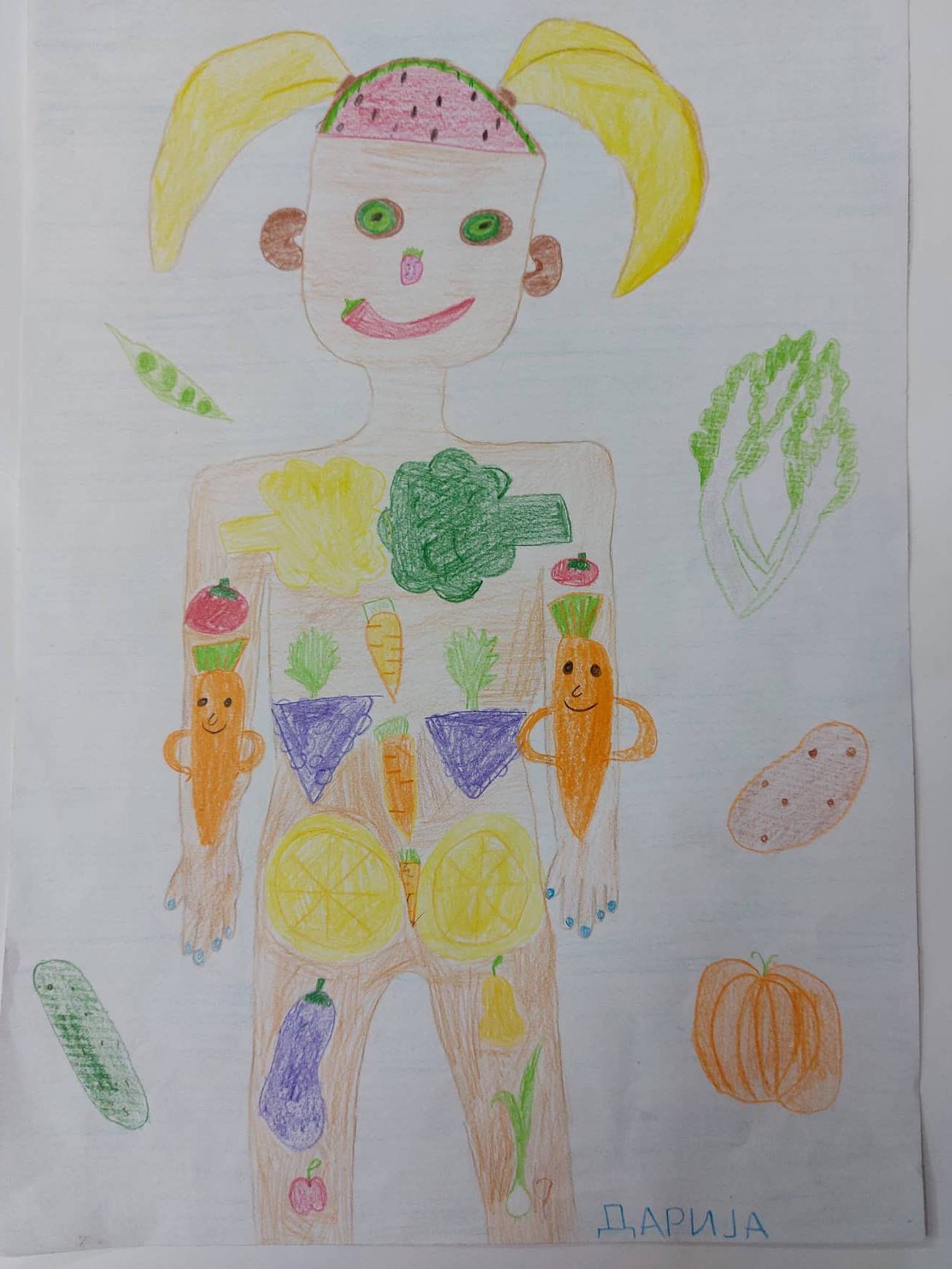 II место: Дете узраста 6 година, ПУ „Чаролија”, вртић „Бамби”, Вршац, ЗЈЗ Панчево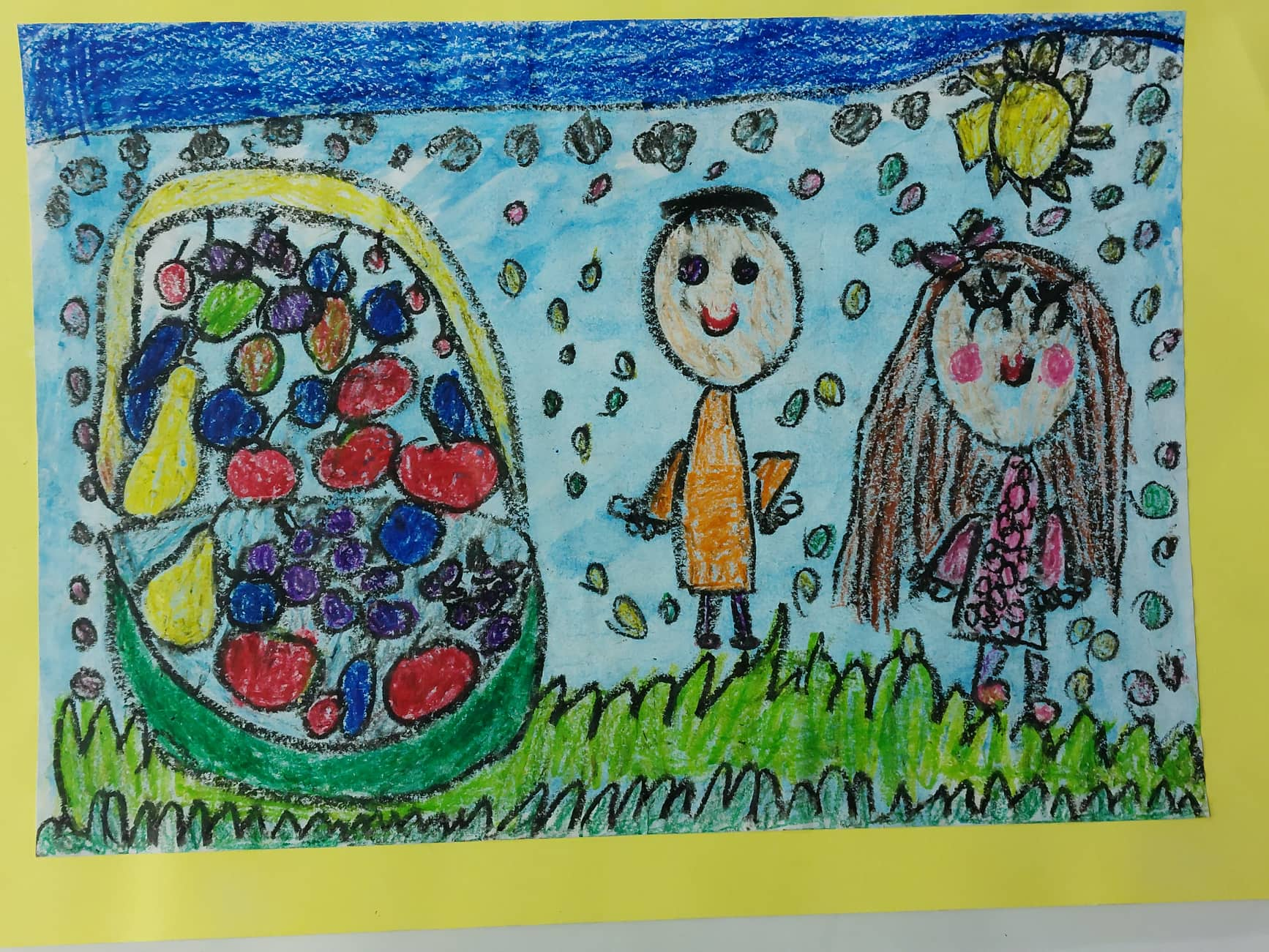 III место: Дете узраста 6 година, ПУ „Моје детињство”, вртић „Мали капетан”,                 ЗЈЗ Чачак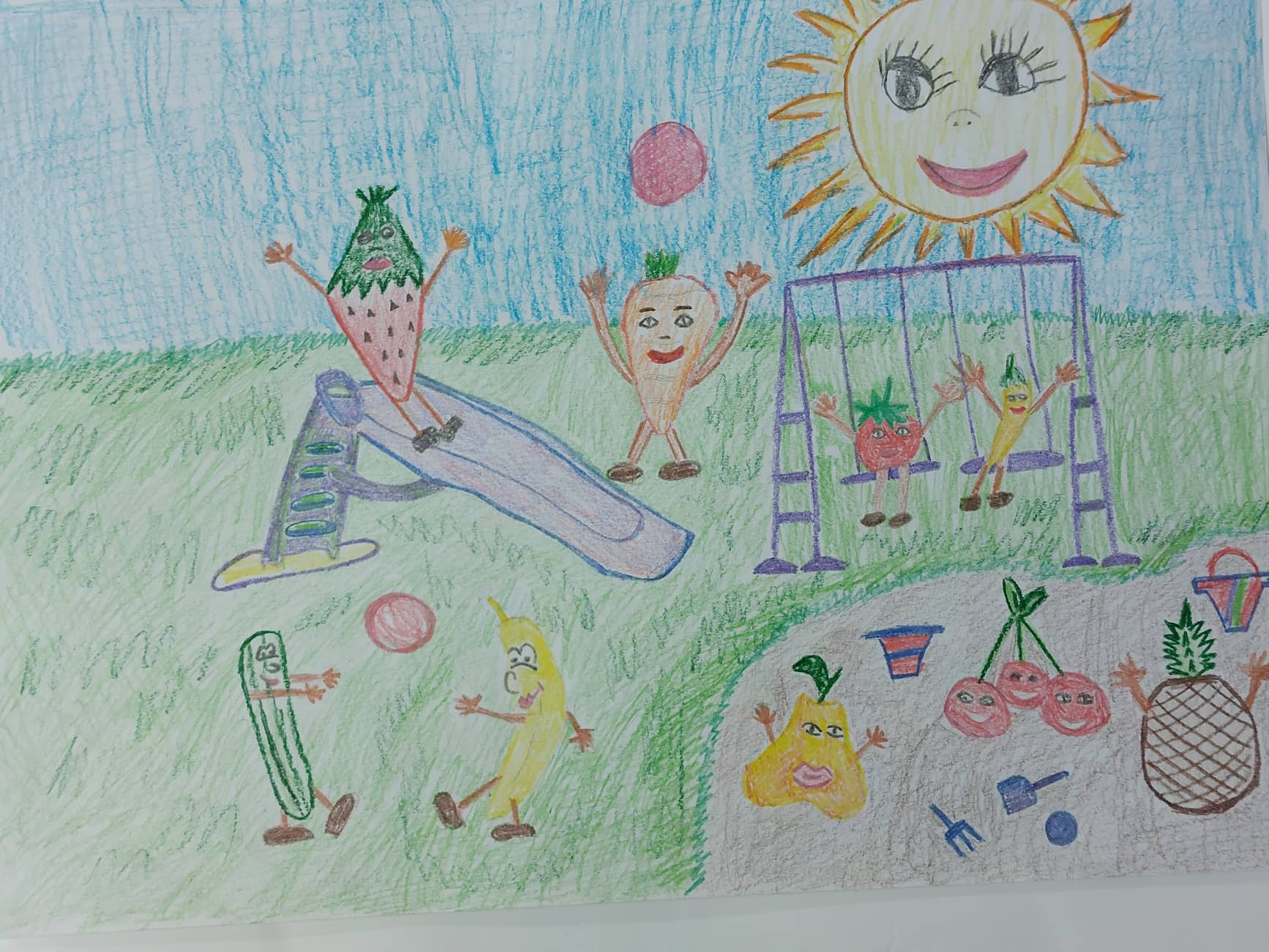 III место: Дете узраста 6 година, ПУ „Стоногица”, ЗЈЗ Сремска Митровица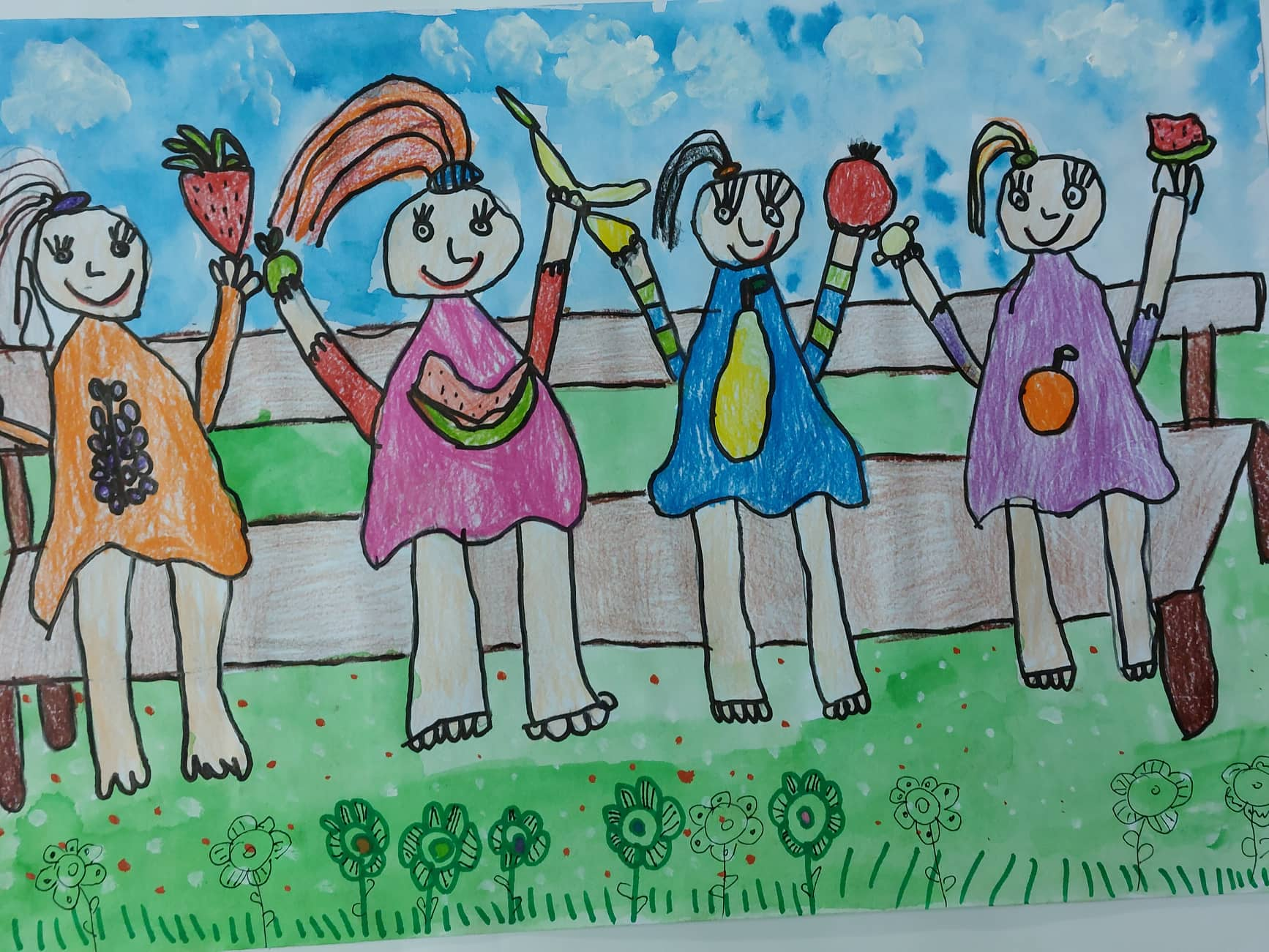 ПОХВАЛЕ Групни рад припремне предшколске групе, ПУ „Невен”, Мионица, ЗЈЗ Ваљево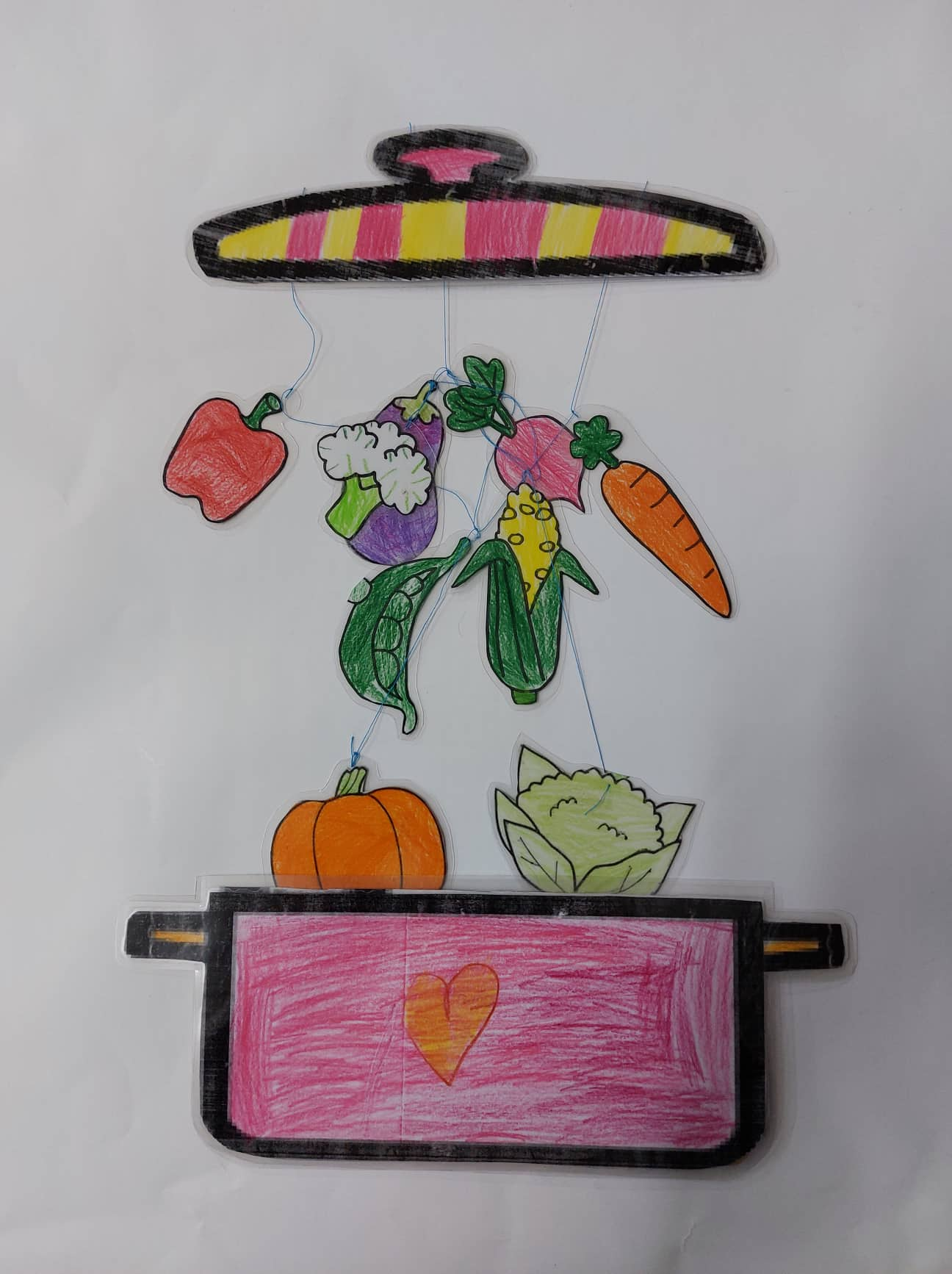  Старија група „Бубамара”, ПУ „Галеб”, Петровац на Млави, ЗЈЗ Пожаревац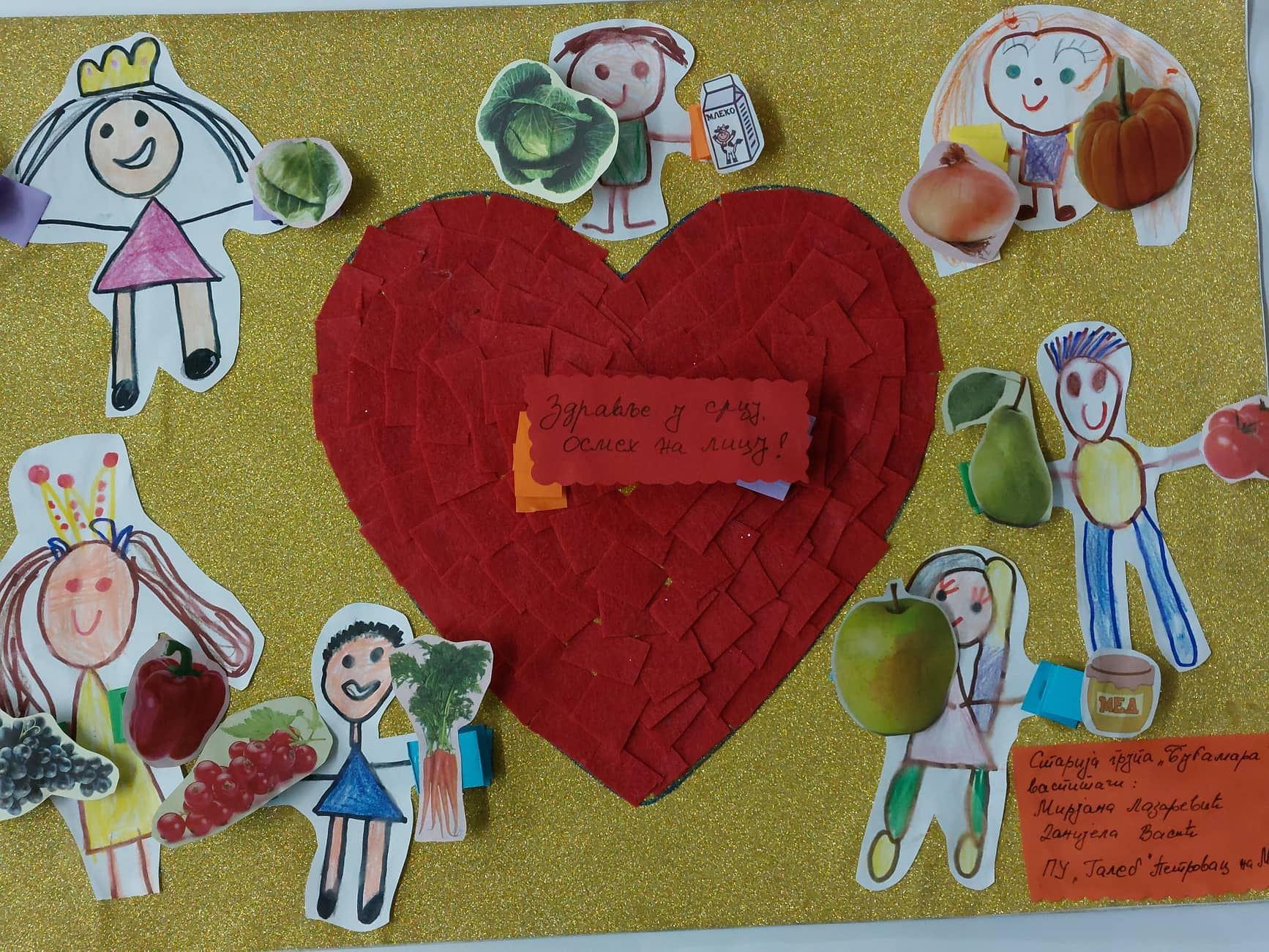 Групни рад припремне предшколске групе 2, ПУ „Kaja”, Љиг, ЗЈЗ Ваљево  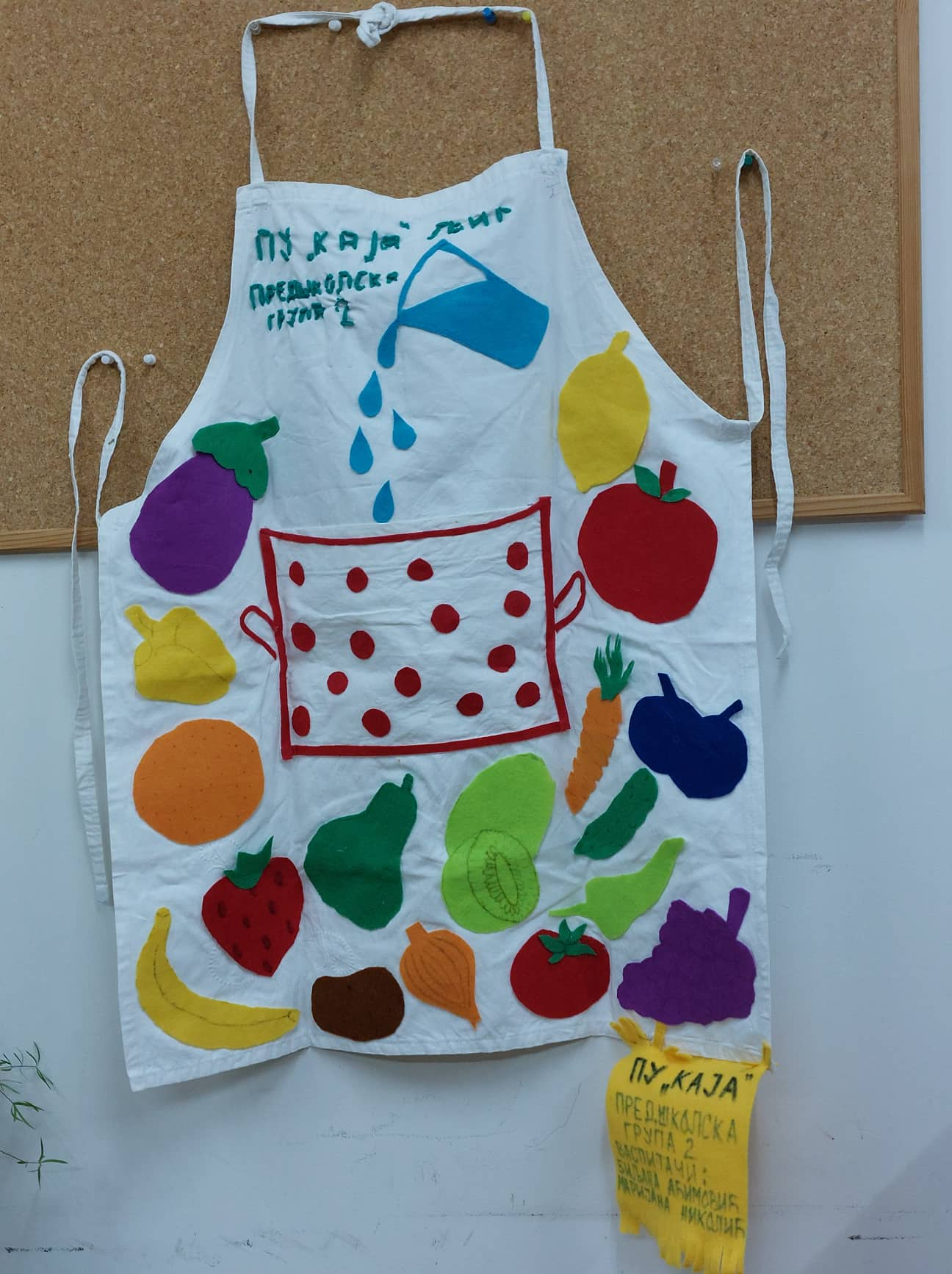 Ликовни  радови од I до IvразредаI место:Ученица IV/1, ОШ „Свети Сава”, ЗЈЗ Крушевац 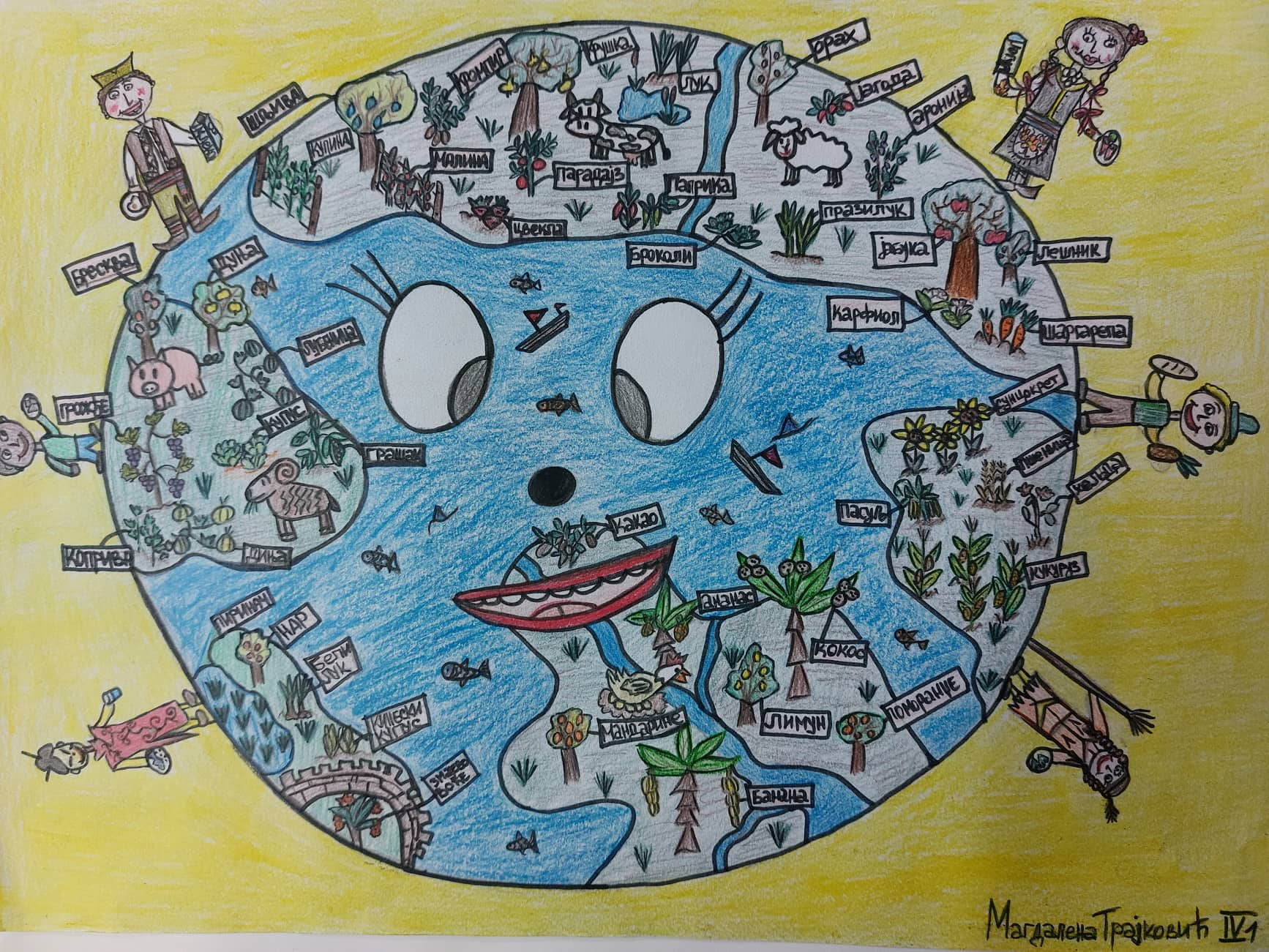 I место: Ученица IV/1, ОШ „Бранко Радичевић”, ЗЈЗ Краљево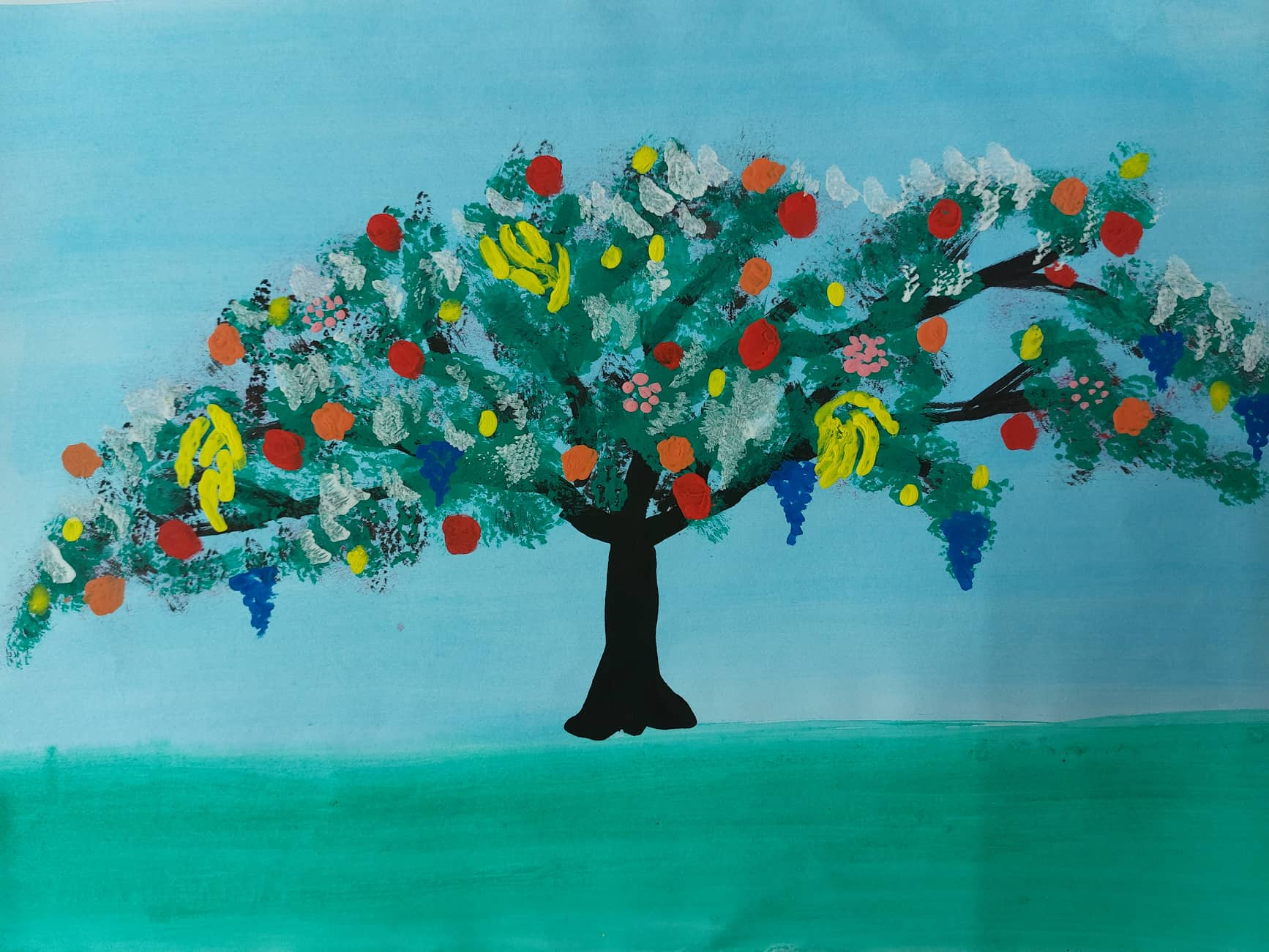 II место: Ученица IV/5, ОШ „Драгомир Марковић”,ЗЈЗ Крушевац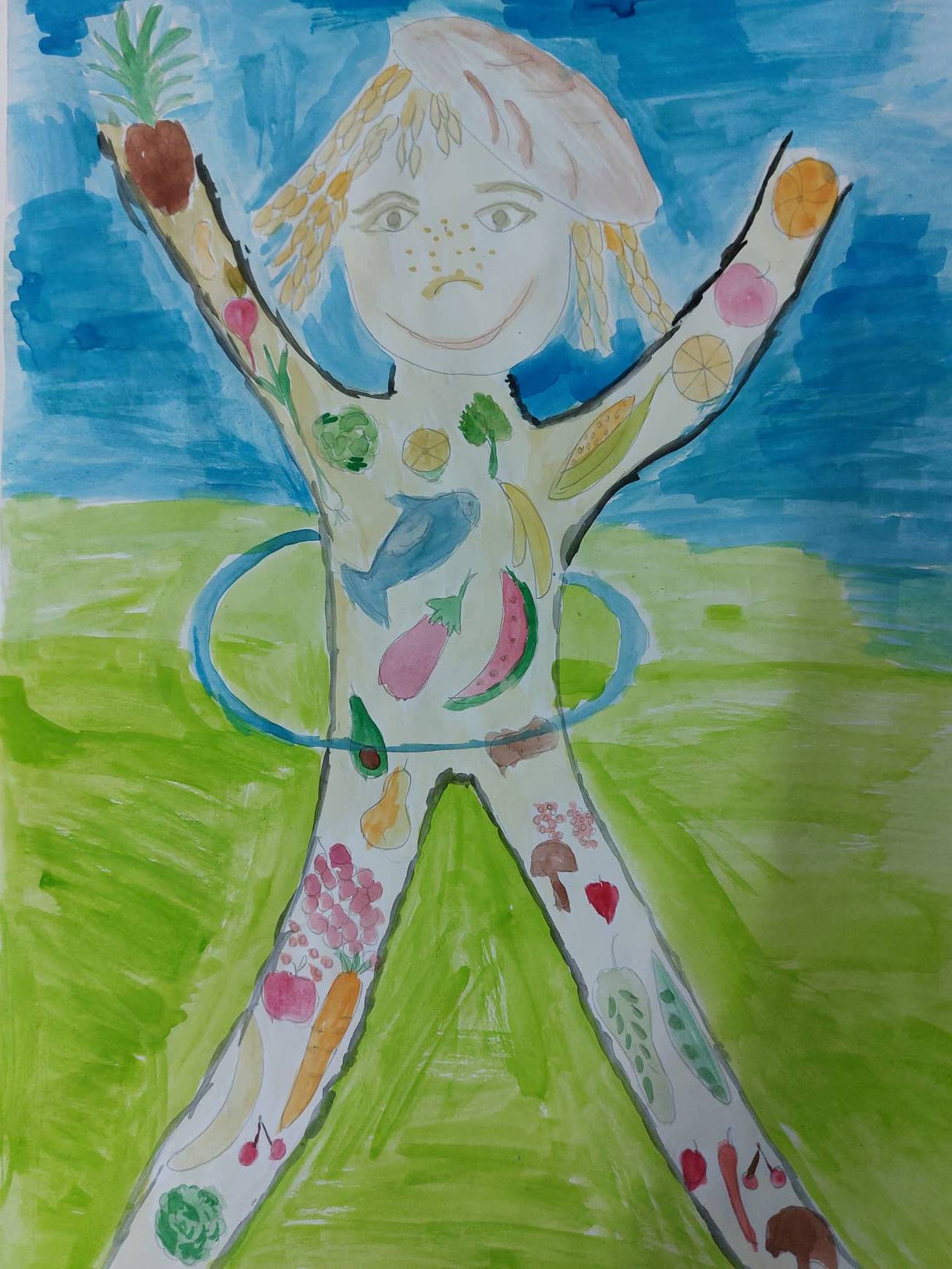 III место: Ученица III/1, ОШ „Душан Радовић”, ЗЈЗ Пирот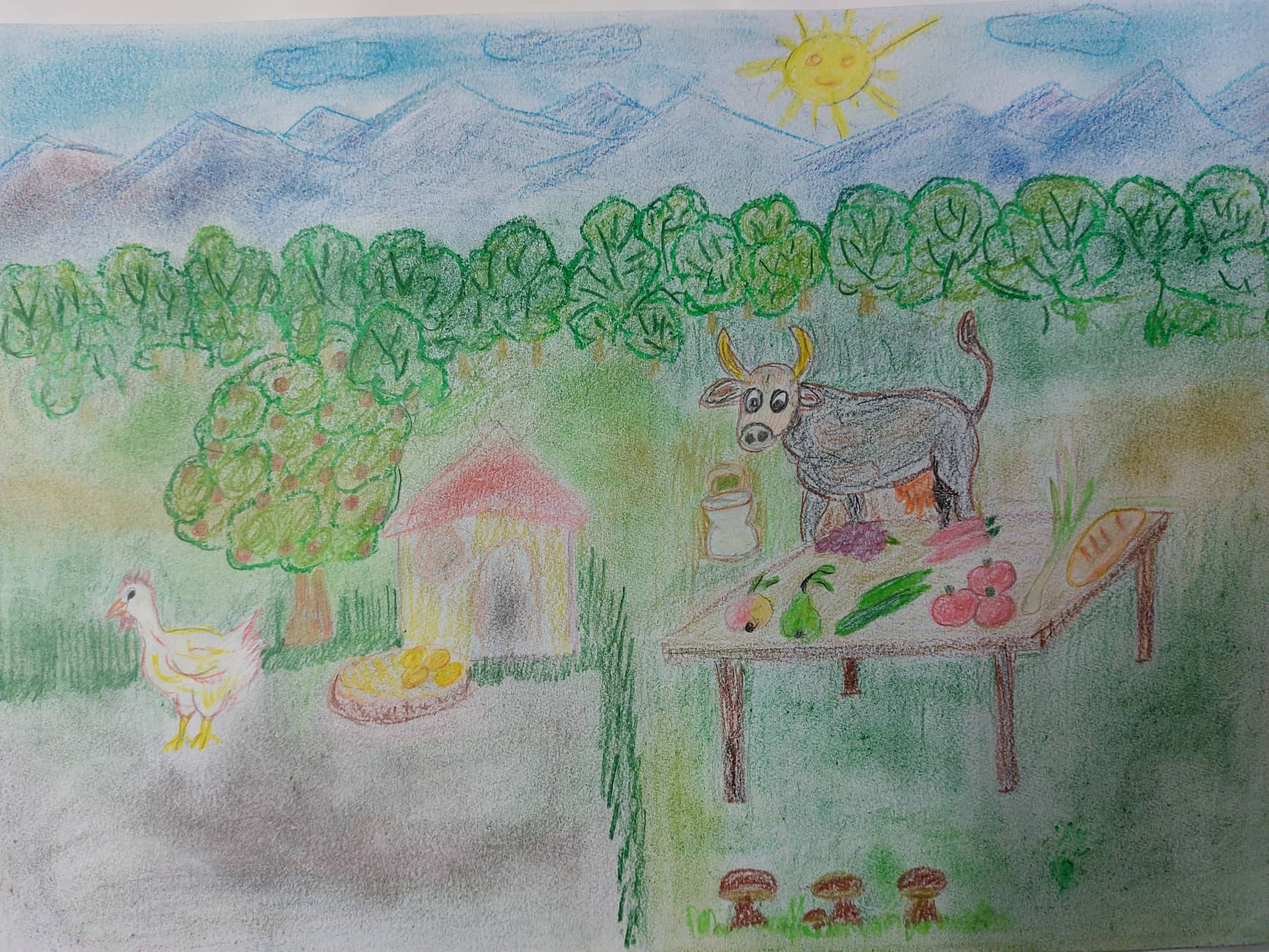 Ликовни  радови од VдоVIIIразредаI место: Ученица V/2, ОШ „Бранко Радичевић”, ЗЈЗ Врање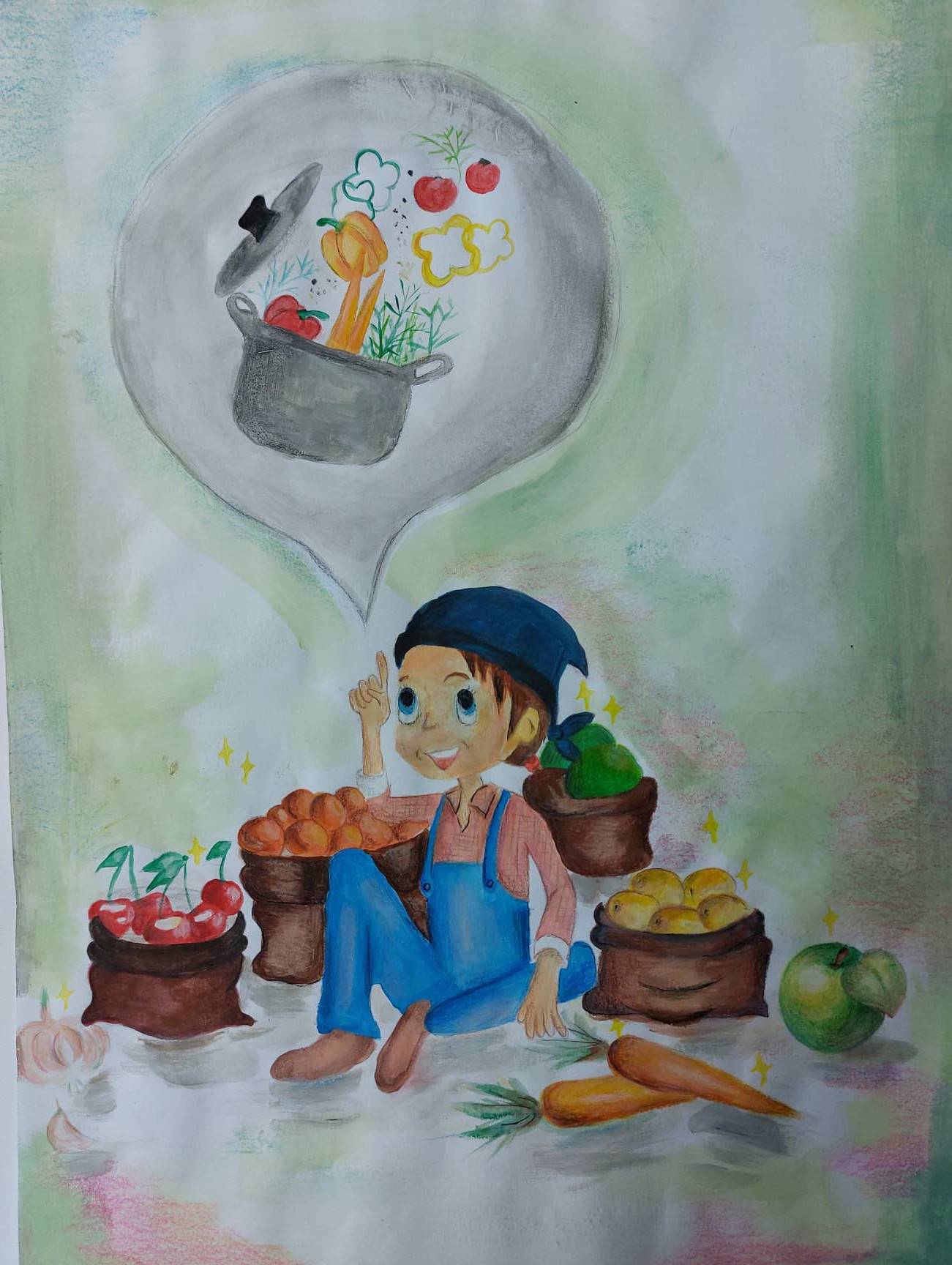 II место: Ученица VII/4, ОШ „Миле Дубљевић”, Лајковац, ЗЈЗ Ваљево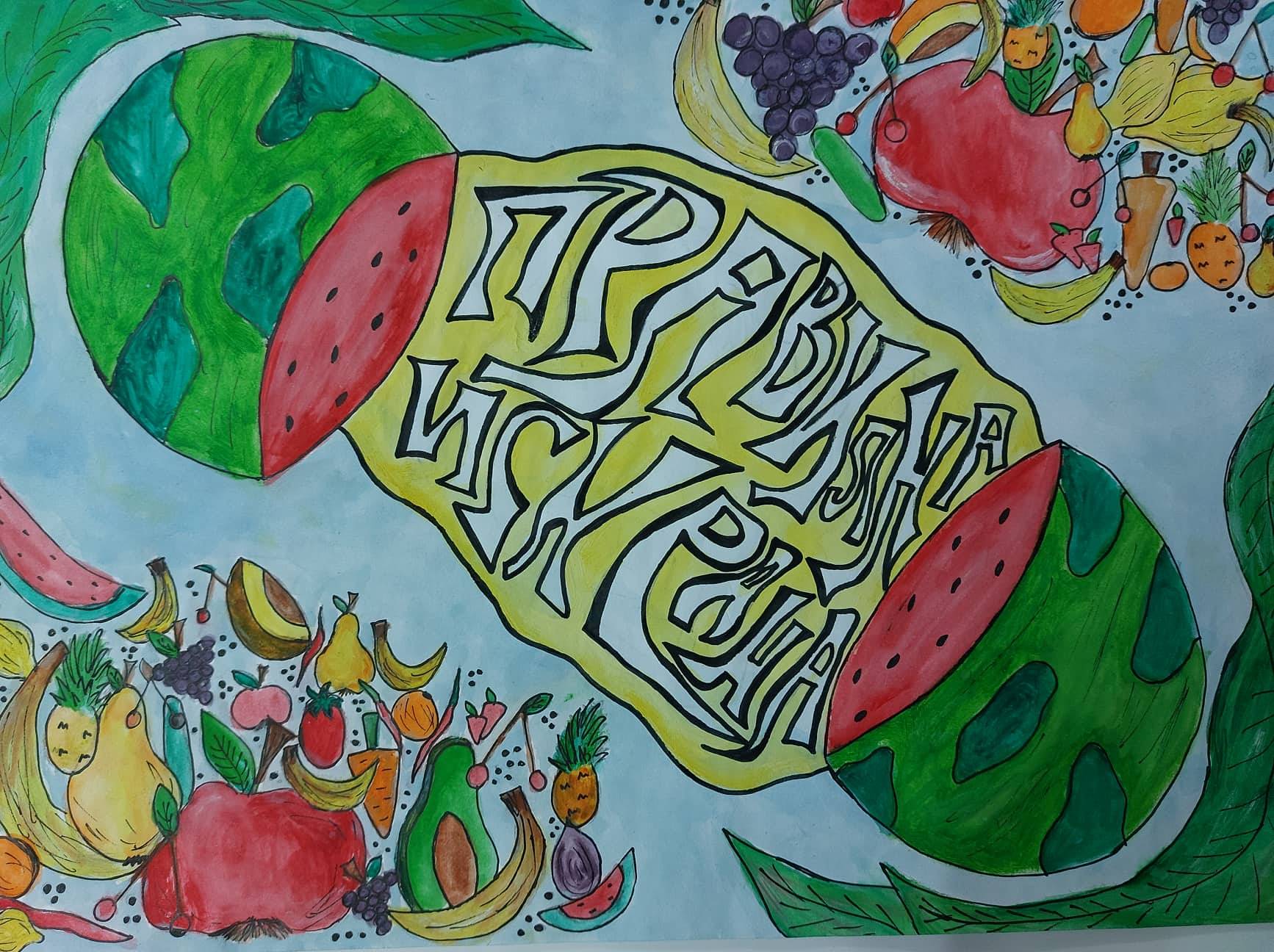 III место: Ученица VI/1, ОШ „Трајко Стаменковић”, ЗЈЗ Лесковац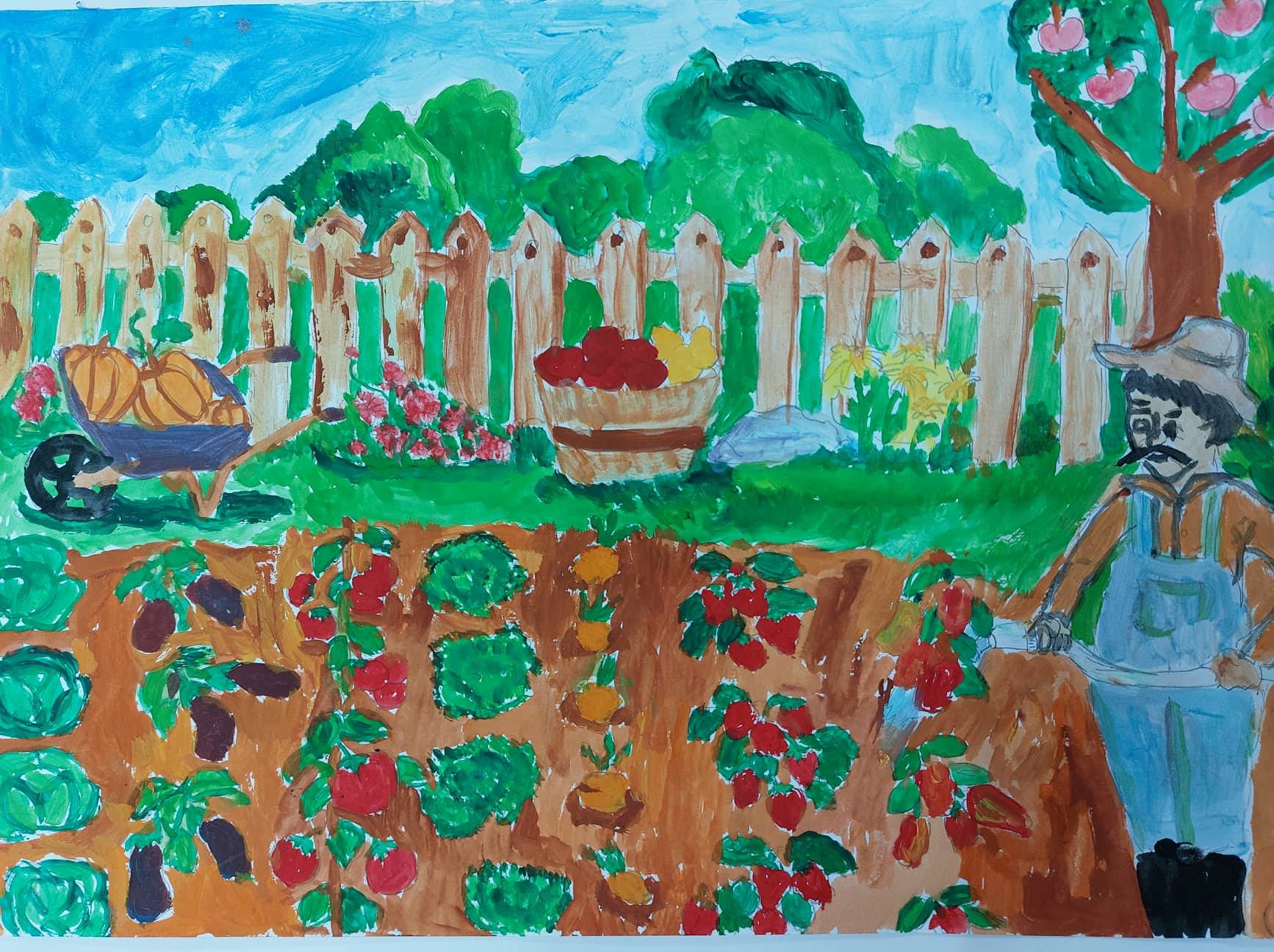 Ликовни  радовидеце са посебним потребамаМлађи узрастПОХВАЛЕДете узраста 9 година и одрсала особа од 22 године, Удружење за помоћ ментално недовољно развијених лица (МНРЛ), ЗЈЗ Пирот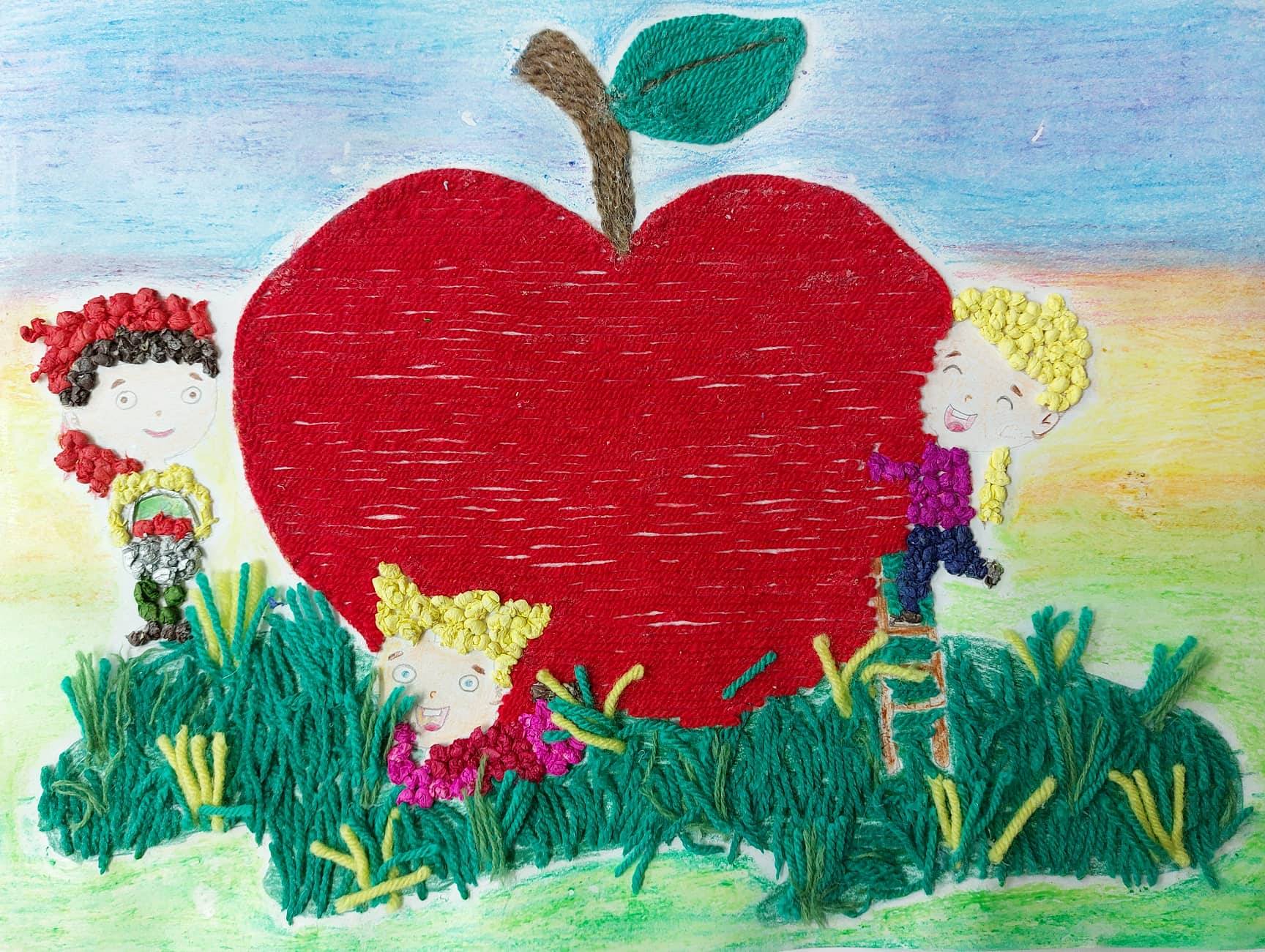 Дете узраста 8 година, Удружење за помоћ ментално недовољно развијених лица (МНРЛ), ЗЈЗ Пирот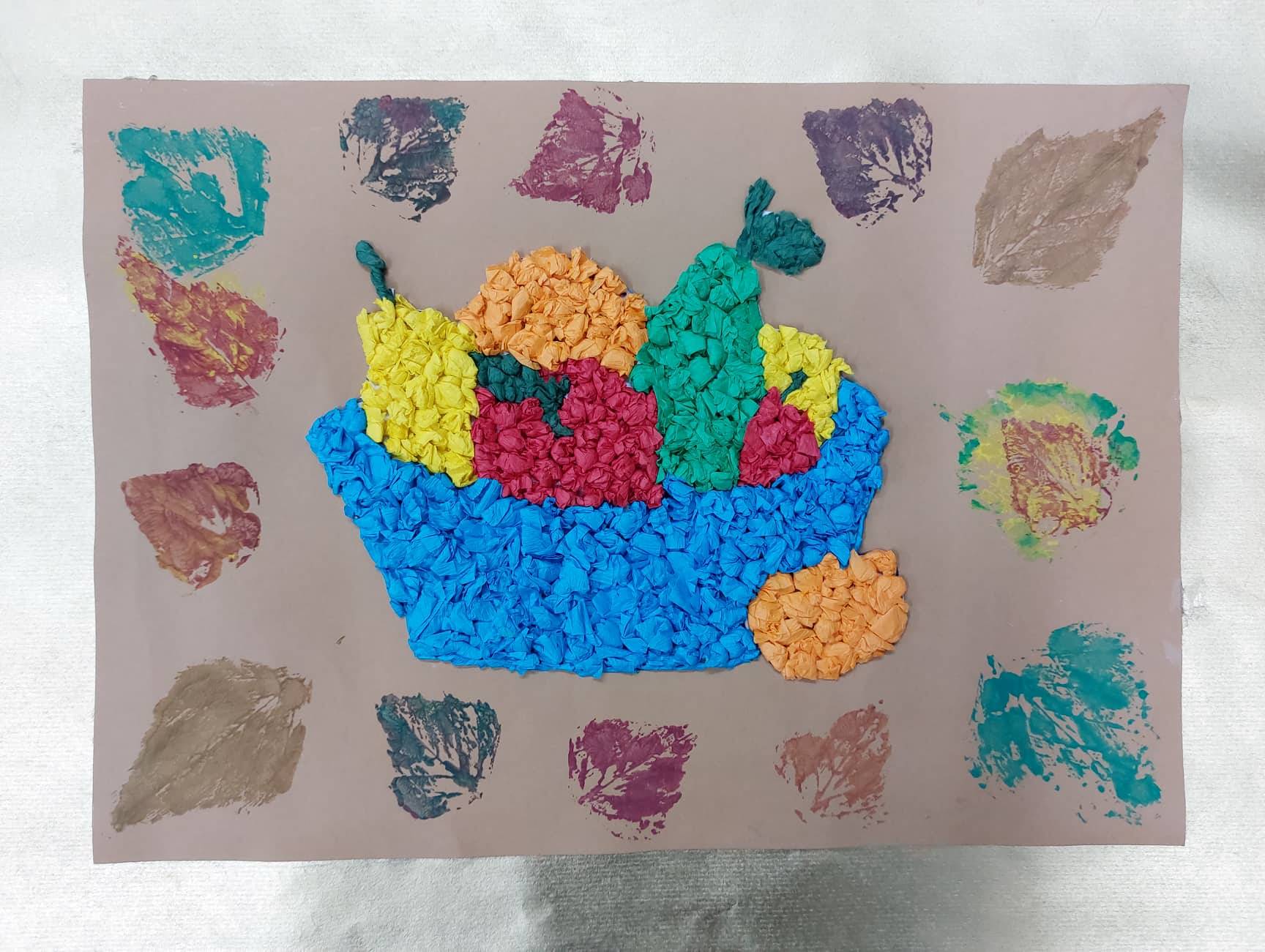 Децаод  узраста од 6 и  8 година, Удружење за помоћ ментално недовољно развијених лица (МНРЛ), ЗЈЗ Пирот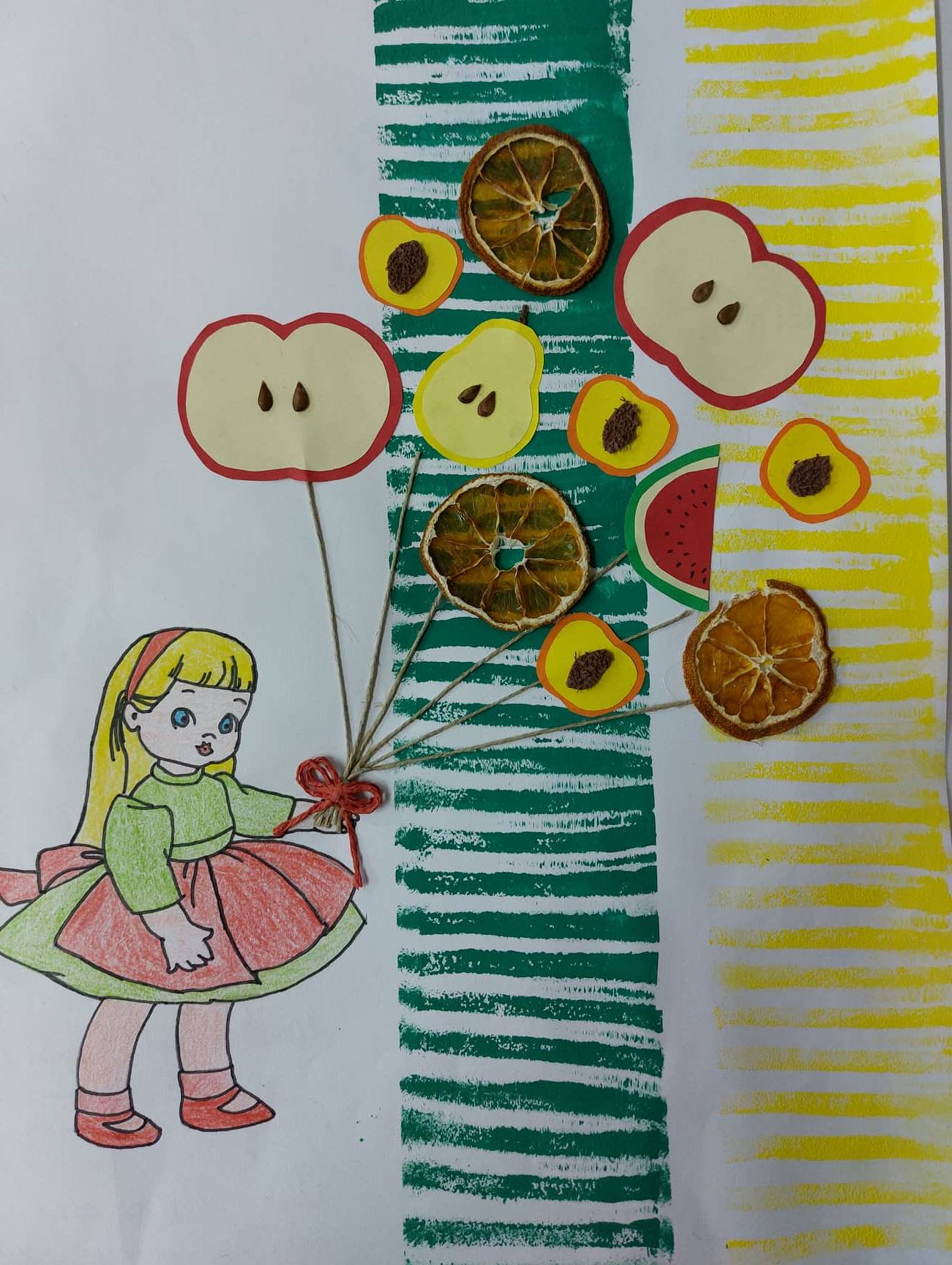 Дете, Удружење за помоћ ментално недовољно развијених особа, ЗЈЗ Крушевац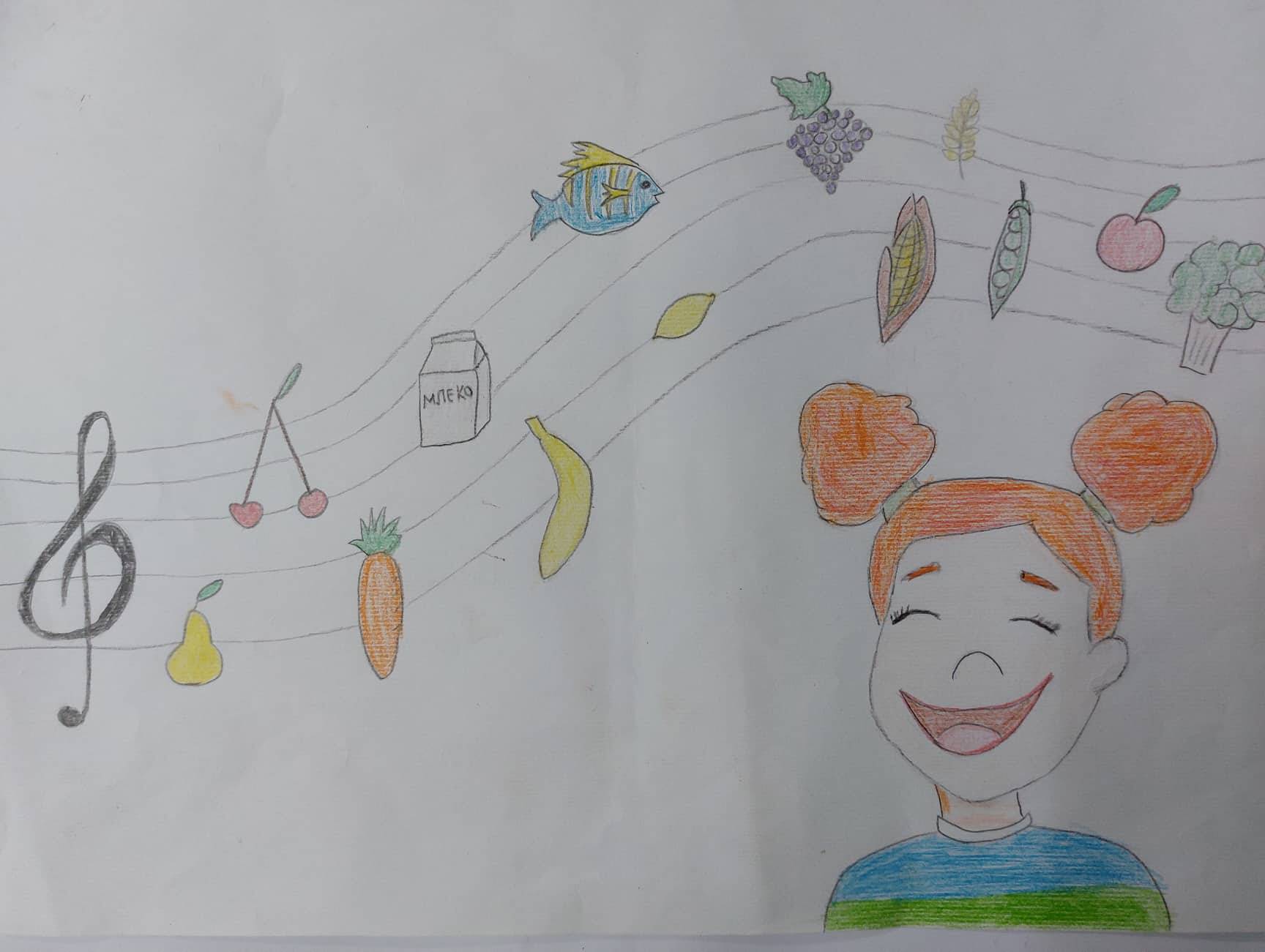 Старији узрастПОХВАЛЕОдрасла особа 34 година, Удружење за помоћ ментално недовољно развијених лица (МНРЛ), ЗЈЗ Пирот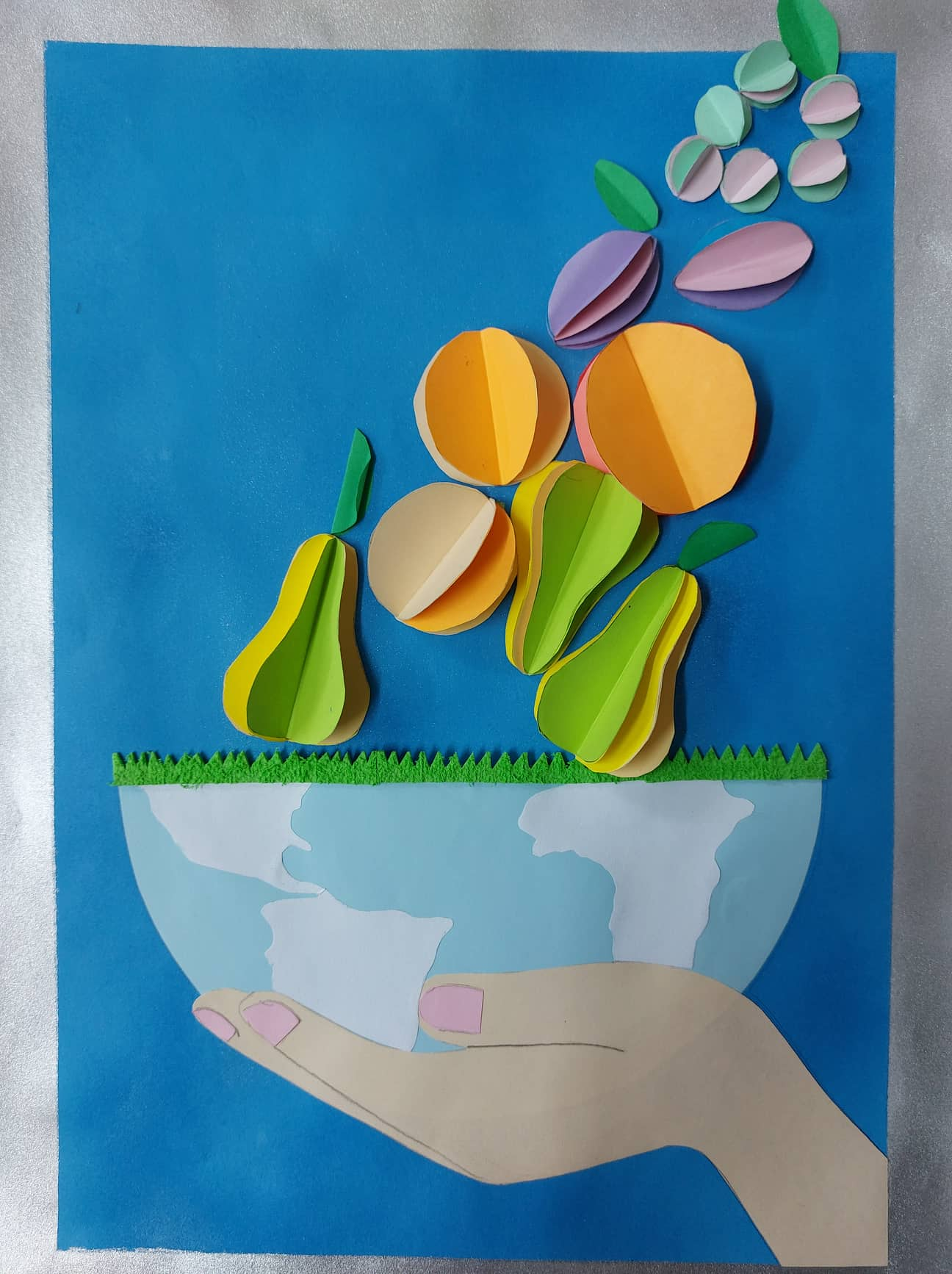 III место: Ђорђе Ненадовић, VIIIразред, ОШ „НадаПурић”, одељењедецесапосебнимпотребама, ЗЈЗ Ваљево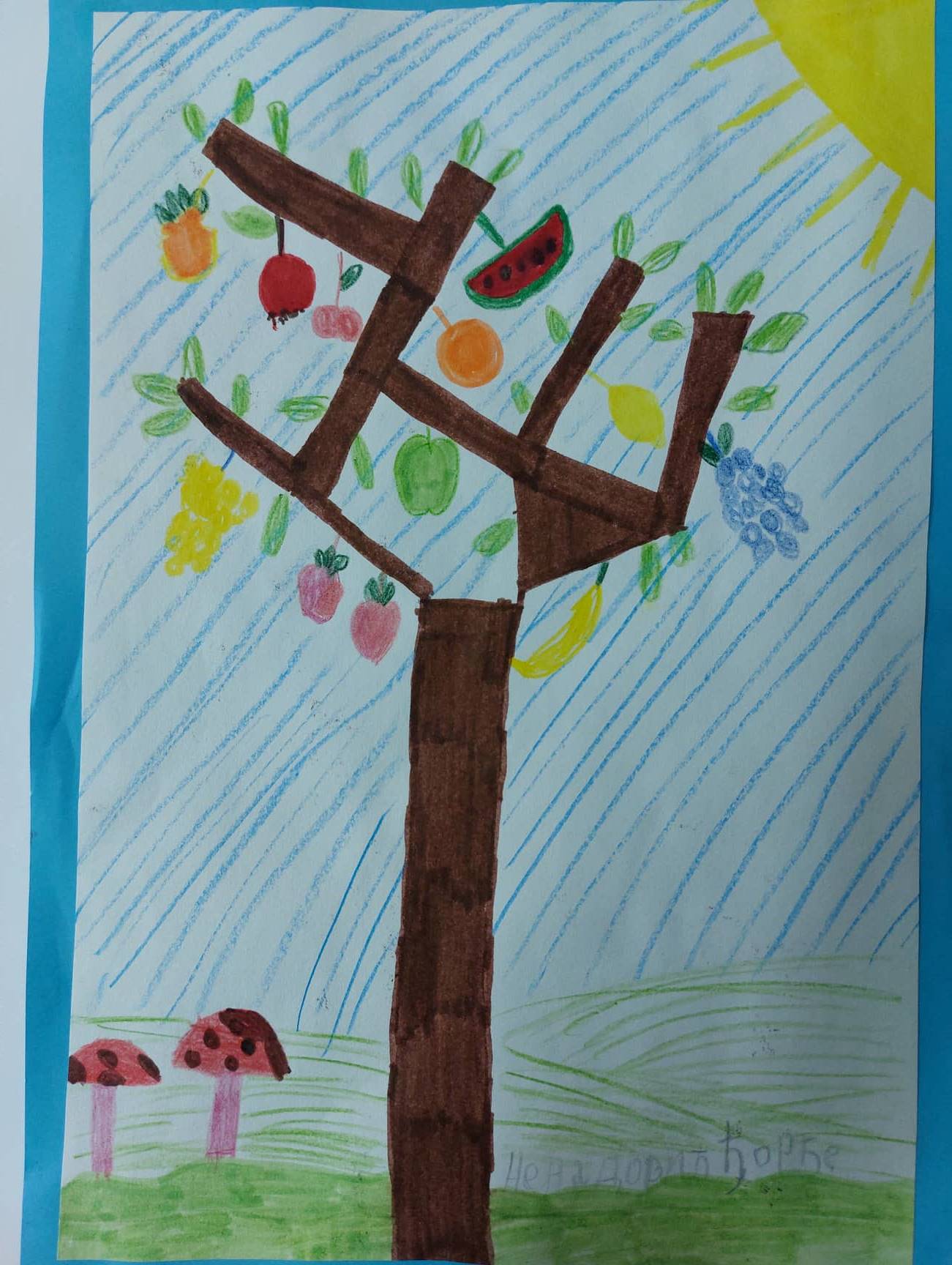 